Víz és Föld Napja Vetélkedő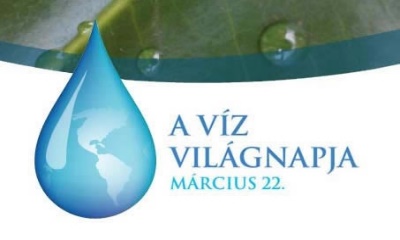 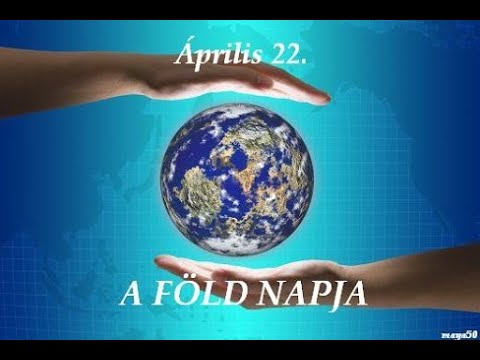 Iskolánkban már hagyomány, hogy a jeles világnapokról (Állatok Világnapja, Víz Világnapja, Föld Napja, Madarak és Fák Napja) a felső tagozaton minden évben valamilyen játékos vetélkedő formájában megemlékezünk.Az idei évben azonban ez kicsit másként alakult. A Víz és Föld napját kombinálva terveztük megünnepelni, s egy kétfordulós csapatversenyre invitálta a reál munkaközösség a felsős diákságot. Bár a digitális munkarendre való átállás kicsit nehezítette a szervezési feladatokat, de végül 7 csapat 25 diákja vett részt a vetélkedőn. Rendhagyónak mondható az idei megemlékezésünk azért is, mert igyekeztünk bevonni a tanulókat, hogy ők is aktív részesei legyenek már az első fordulónak. Arra kértük őket, hogy e két témakörben (víz, föld) gyűjtsenek kérdéseket, melyek a második online forduló alapjául szolgálnak. Bár nem minden csapat élt ezzel a lehetőséggel, a szervezők által leadott kérdésekkel együtt 60 kérdés gyűlt össze. A szervező tanárok is élvezettel olvasták, sőt még tanultak is a kérdésekből, s a tanulók által leadott válaszokból.A vetélkedő második fordulóját április 21-én délután 14 órai kezdettel rendeztük meg online, a Teams felületén keresztül.  A verseny három feladatból állt, a beérkezett kérdésekből először egy BINGO játékos kérdéssort kaptak a gyerekek, majd egy rövid teszt jellegű kérdéssor következett. Végül egy hosszabb, kifejtős feladatlapot kaptak a tanulók a már ismert kérdésekből. A Teams felülete lehetővé tette, hogy a gyerekek csapatokban dolgozzanak, egymást nem zavarva.A végső eredmény a fenti három feladaton elért pontszámok, valamint a beküldött feladatsorra adott pluszpontok lapján alakult ki. Sok szeretettel gratulálunk a dobogós helyezetteknek, s köszönet minden résztvevőnek a munkájáért! Az egyik csapat verseny utáni gondolataival zárnánk a beszámolónkat:Nagyon sokat tanultunk a meglepő feladatokból és nagyon élveztük a csapatmunkát is. Örülünk, hogy sikerült elérnünk a 3. helyet, de még inkább örülünk egy jó élménynek, melyet a verseny nyújtott nekünk.                                      -Végzős lányok​Reméljük, jövőre is hasonló élményekkel tudunk közösen gazdagodni!Reál munkaközösség tagjai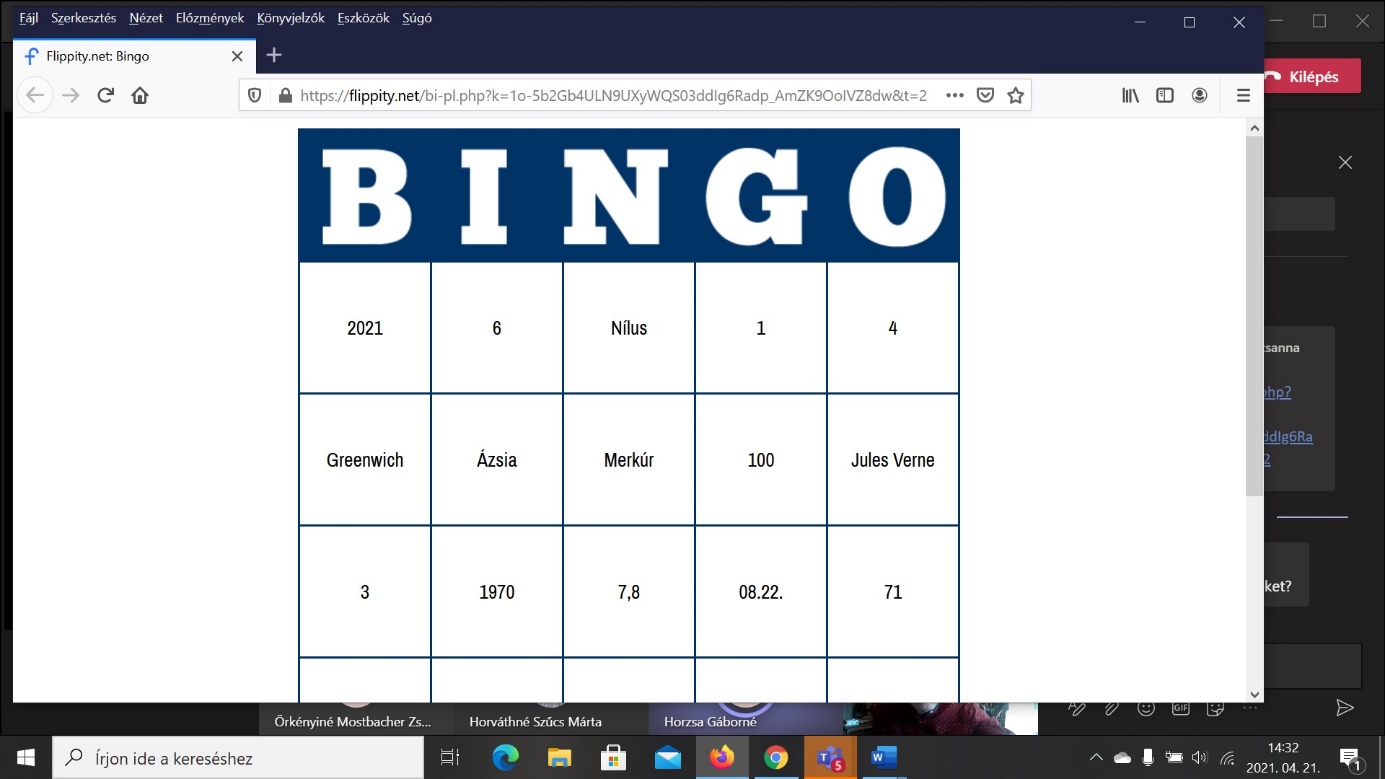 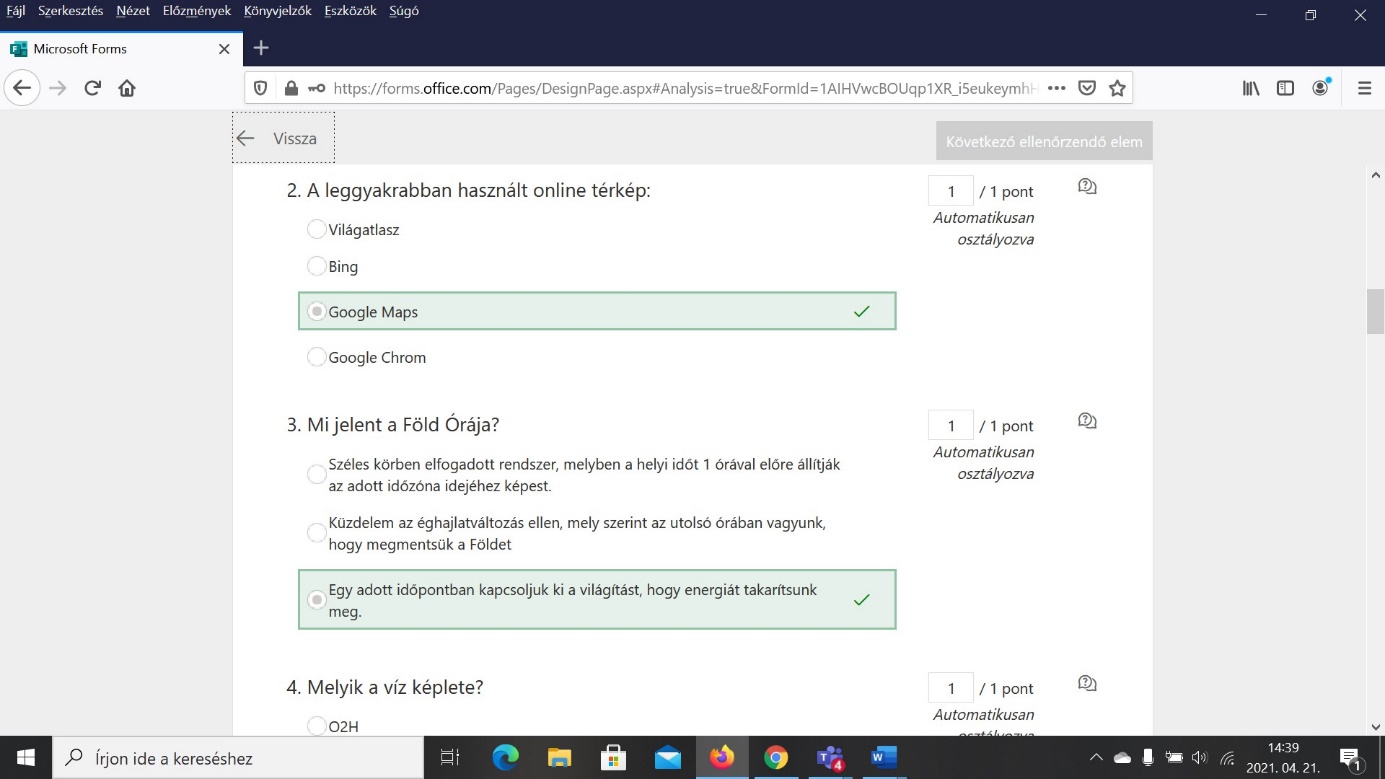 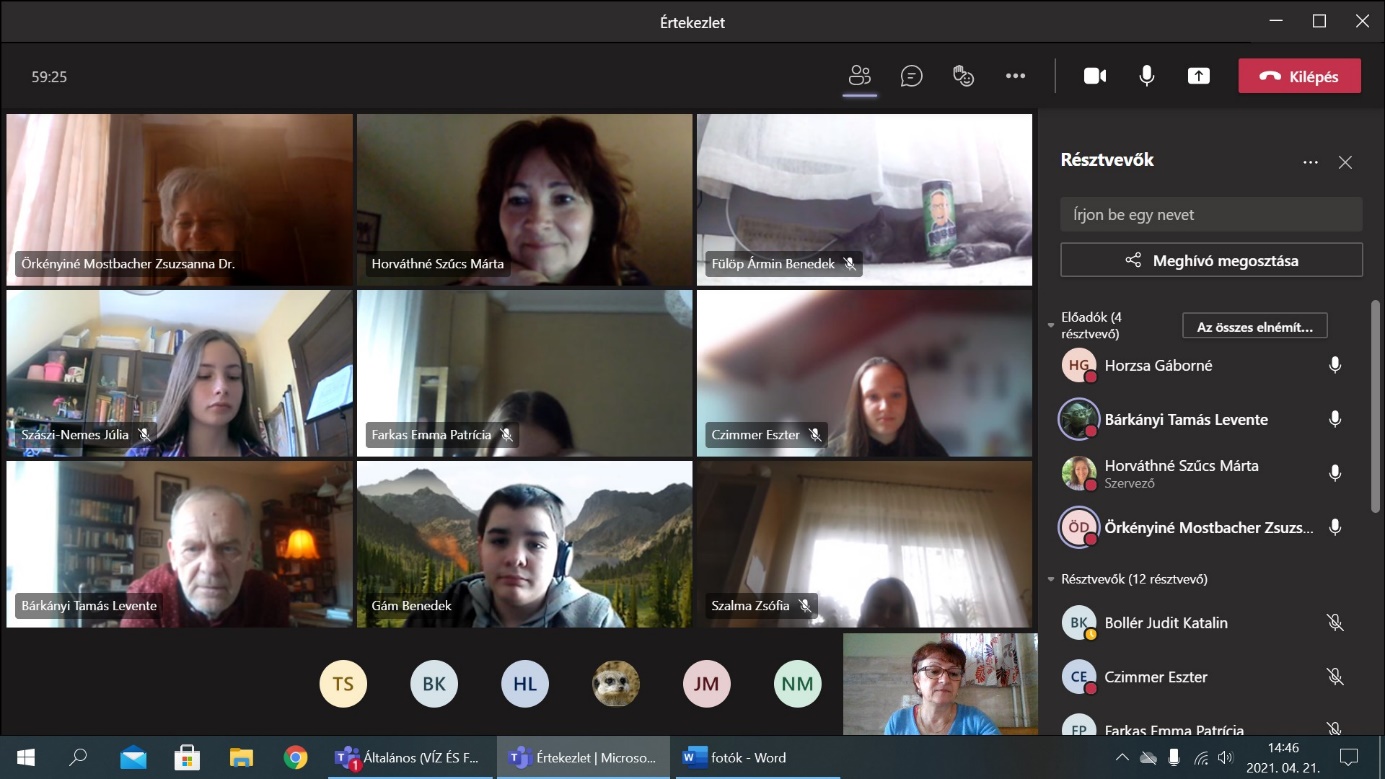 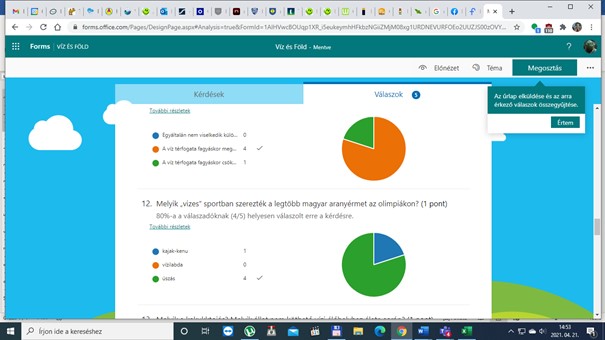 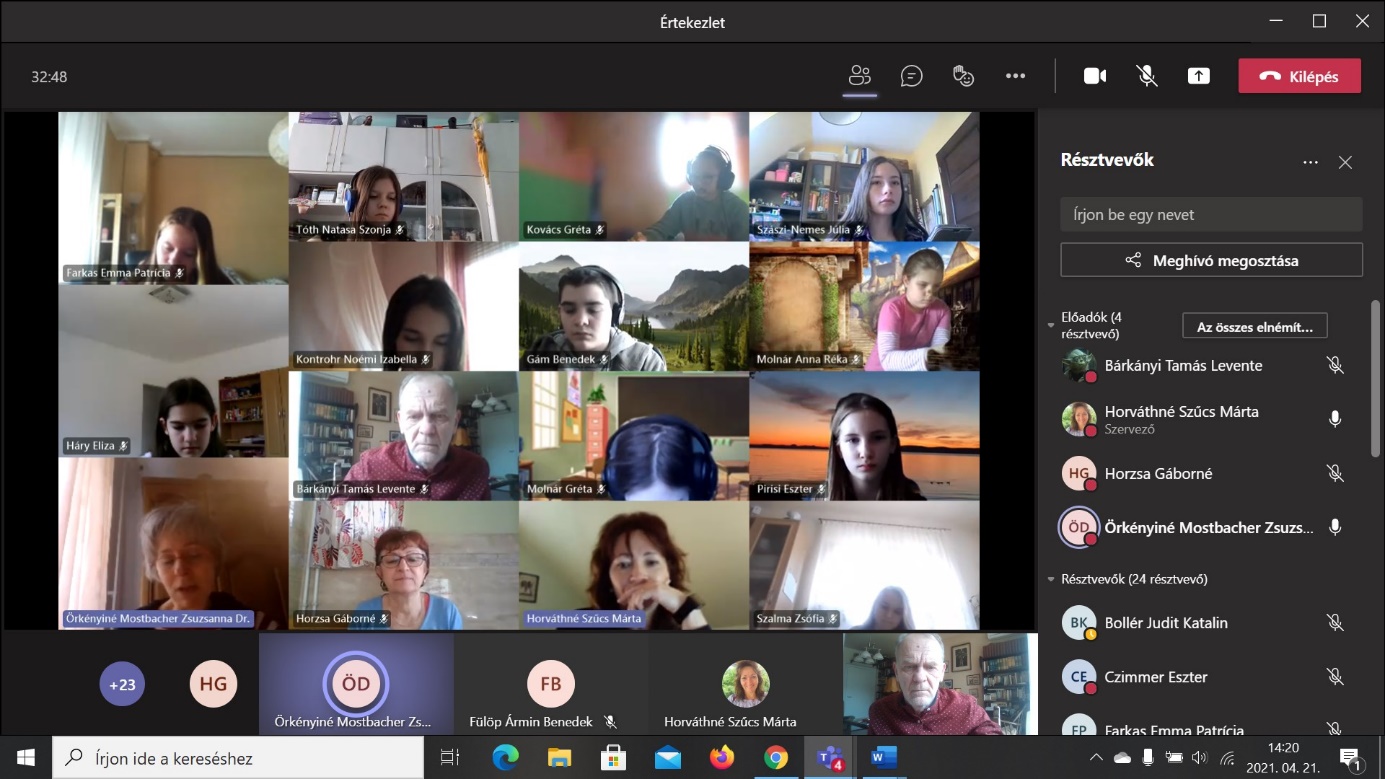 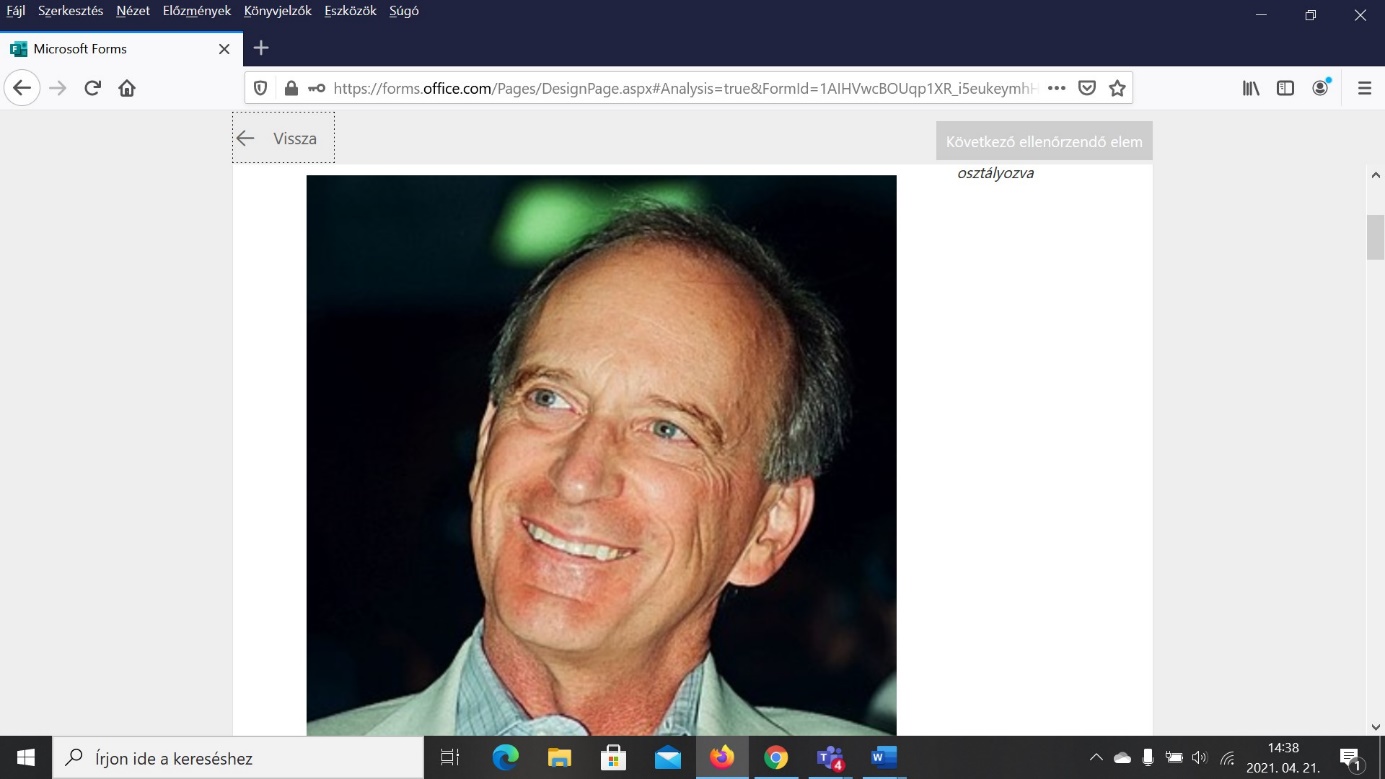 VÍZ és FÖLD VETÉLKEDŐ_Felső tagozat_2021VÍZ és FÖLD VETÉLKEDŐ_Felső tagozat_2021VÍZ és FÖLD VETÉLKEDŐ_Felső tagozat_2021Csapat neveRésztvevőkOsztályHelyezés1.Für Elise kedvelő lányokMolnár Anna5.aIV.Kontrohr Noémi5.aIV.2.TermészetvédőkZinóber Dani5.bVII.Gungl Erik5.bVII.Szűcs Noémi5.bVII.Kovács Gréti5.bVII.Jakab Lili Róza5.bVII.3. Fifty-fiftyTóth Natasa6.aVI.Háry Eliza6.aVI.Horváth Pál Lőrincz6.aVI.Gám Benedek6.aVI.4.Kerti TörpékJauck Julcsi6.bI.Molnár Gréti6.bI.Pirisi Eszter6.bI.Tunyogi-Csapó Zsófia6.bI.5.BelúgákZinóber Balázs7.aII.Palásti Máté7.aII.6.Nem mindegyBollér Judit7.bV.Fülöp Ármin7.bV.Jankovits Miklós7.bV.Nagy Máté7.bV.7.Végzős lányokCzimmer Eszter8.aIII.Szászi-Nemes Julcsi8.aIII.Szalma Zsófi8.aIII.Farkas Emma8.aIII.